Dates: July 25-27, 2017Times: 8:45-3:00Location: UCI Center for Educational PartnershipsCost: $350	For an additional cost, teachers can earn 2 units through UCI Extension.At the institute teachers will consider the role of Native Americans in United States history—in the past and the contemporary period. We will work with the new California History-Social Science Framework to support teachers as they consider how to better incorporate a meaningful and relevant study of Native Americans’ impact on our society and culture. Teachers will receive books, lessons, and presentations from experts in the field that they can immediately implement into their classrooms. Topics:	*Native Americans in US history and government policy	*Native Americans in contemporary society	*Native Americans and educationTo Register: 	Online using a credit card	Using a purchase order or check fill out the form belowFor more information, contact Nicole Gilbertson at gilbertn@uci.edu or 949-824-2057Teacher name:Teacher school and district:Teacher email:Teacher grade-level:Send purchase order or check to:Nicole GilbertsonUCI History Project120 Theory Ste. #150Irvine, CA 92697Native American HistorySummer InstituteUCI 2017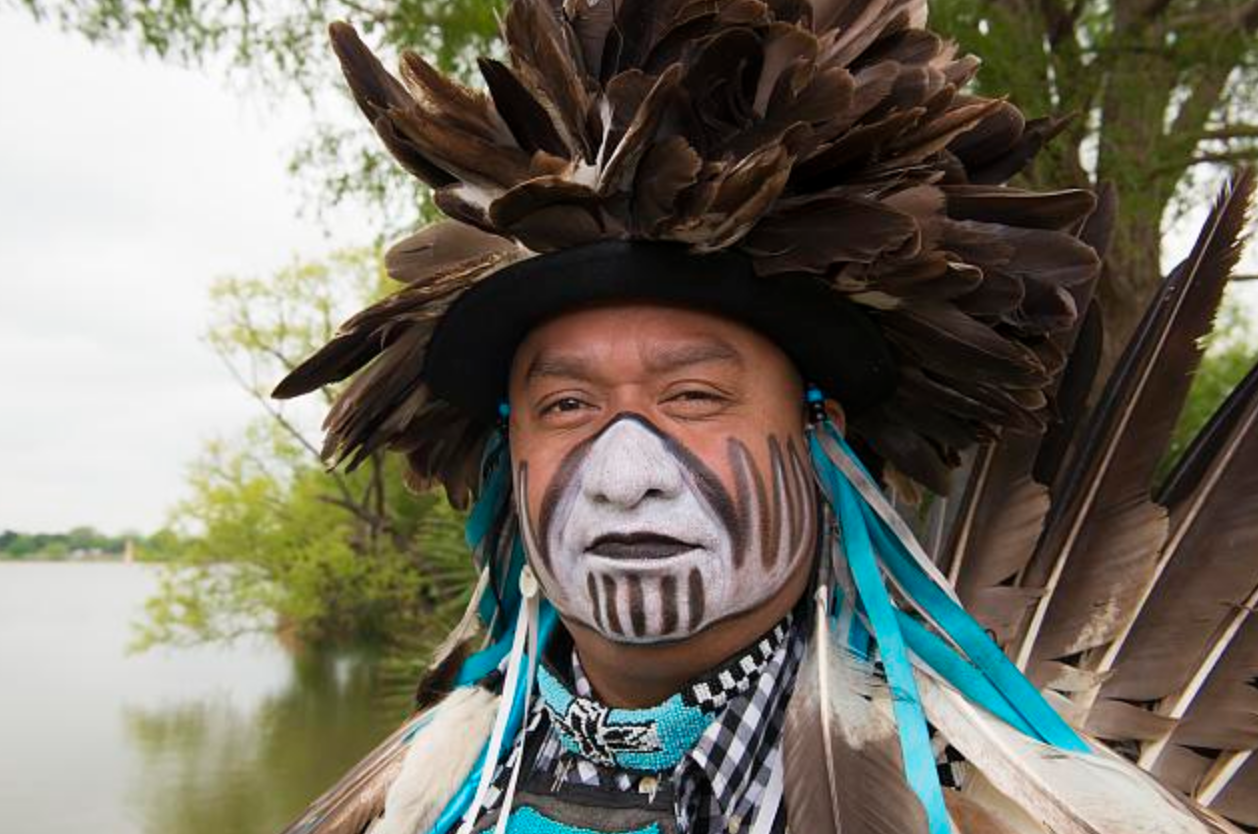 http://www.loc.gov/pictures/item/2014632450/